履歴書（ＩＭＳ応募書式）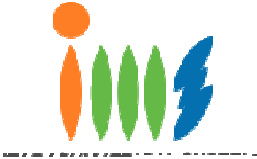 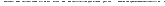 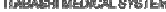 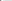 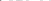 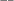 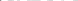 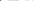 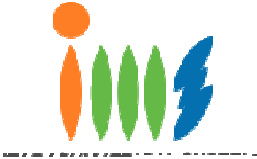 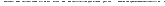 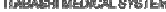 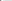 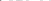 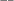 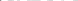 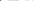 記入日　　　　年　月　日年月　　　　　　　　　　　　　免許・資格得意な科目・分野得意な科目・分野得意な科目・分野自覚している性格自覚している性格自覚している性格自覚している性格趣味・特技趣味・特技趣味・特技課外活動課外活動課外活動課外活動自 己 P R自 己 P R自 己 P R自 己 P R自 己 P R自 己 P R自 己 P R自 己 P R自 己 P R自 己 P R自 己 P R自 己 P R志 望 動 機志 望 動 機志 望 動 機志 望 動 機志 望 動 機志 望 動 機志 望 動 機志 望 動 機志 望 動 機志 望 動 機志 望 動 機志 望 動 機志 望 動 機志 望 動 機年月学歴・職歴自由記入欄自由記入欄研究室名・ゼミ名（　　　　　　　　　　　　　）研究室名・ゼミ名（　　　　　　　　　　　　　）研究室名・ゼミ名（　　　　　　　　　　　　　）研究室名・ゼミ名（　　　　　　　　　　　　　）研究室名・ゼミ名（　　　　　　　　　　　　　）担当教員（　　　　　　　　　　　　　　　　）担当教員（　　　　　　　　　　　　　　　　）担当教員（　　　　　　　　　　　　　　　　）自由記入欄自由記入欄部活動・サークル（　　　　　　　　　　　　　）部活動・サークル（　　　　　　　　　　　　　）部活動・サークル（　　　　　　　　　　　　　）部活動・サークル（　　　　　　　　　　　　　）部活動・サークル（　　　　　　　　　　　　　）担当教員（　　　　　　　　　　　　　　　　）担当教員（　　　　　　　　　　　　　　　　）担当教員（　　　　　　　　　　　　　　　　）ふりがな性別希望職種氏名希望職種生年月日西暦　　　　　　　年	月	日	（満　　　　歳）西暦　　　　　　　年	月	日	（満　　　　歳）西暦　　　　　　　年	月	日	（満　　　　歳）西暦　　　　　　　年	月	日	（満　　　　歳）ふりがな現住所〒℡：〒℡：〒℡：〒℡：E-mail携帯電話最寄駅線　　　　　　駅最寄駅までの交通手段　　　（　　　　　・　　　　分）最寄駅までの交通手段　　　（　　　　　・　　　　分）最寄駅までの交通手段　　　（　　　　　・　　　　分）ふりがな帰省先等〒℡：〒℡：〒℡：〒℡：